Об условиях охраны здоровья обучающихся            Медицинский кабинет              В ГКОУ РО Азовской школе № 7 действуют 3 медицинских кабинета.  Два медицинских кабинета расположены по адресу: г. Азов ул. Васильева 92. 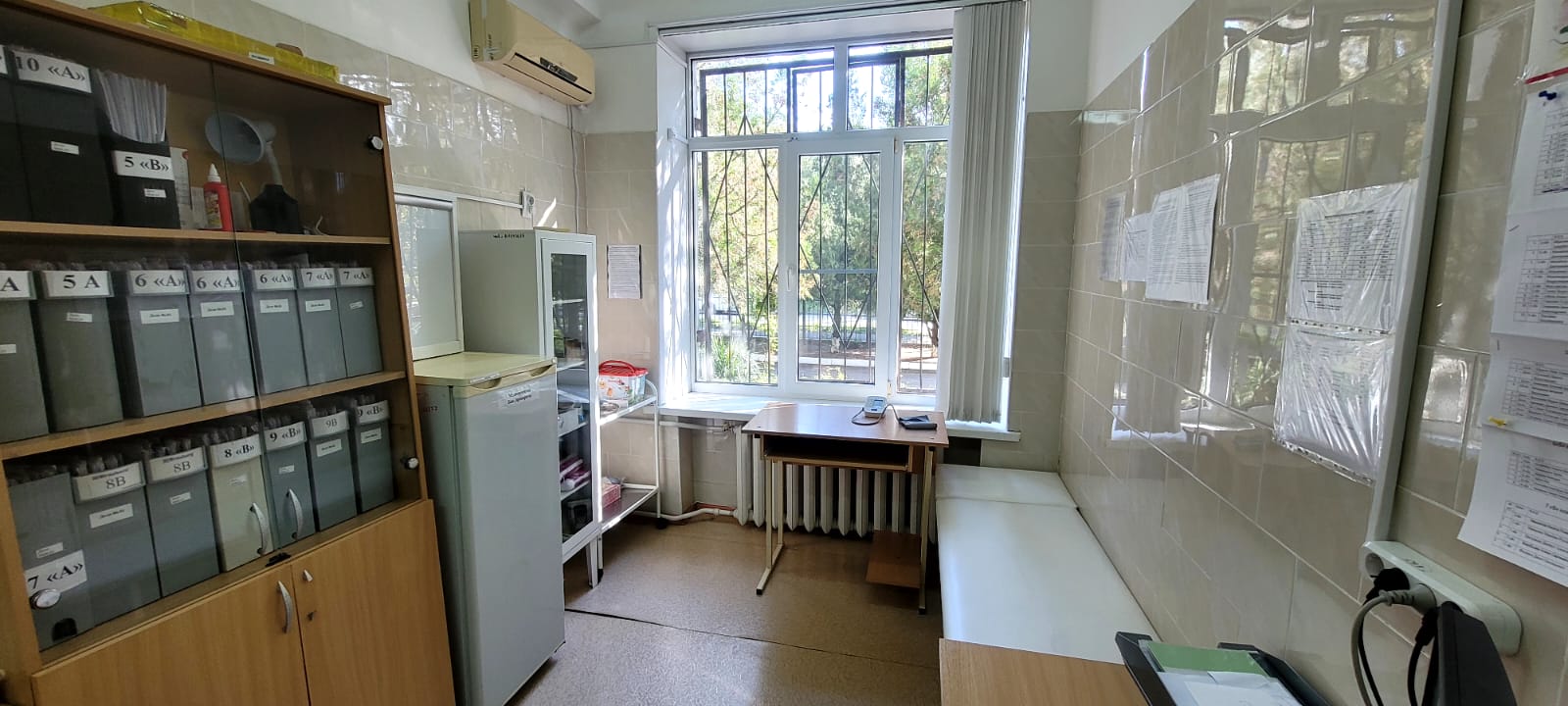           Один медицинский кабинет расположен по адресу: пер. Красноармейский д. 63. В каждом кабинете работают медицинские сестры. Они следят за охраной здоровья обучающихся.Медицинские кабинеты работаютс понедельника по пятницу с 8.00 до 16.15 мин.Медицинские сестры оказывают доврачебную помощь.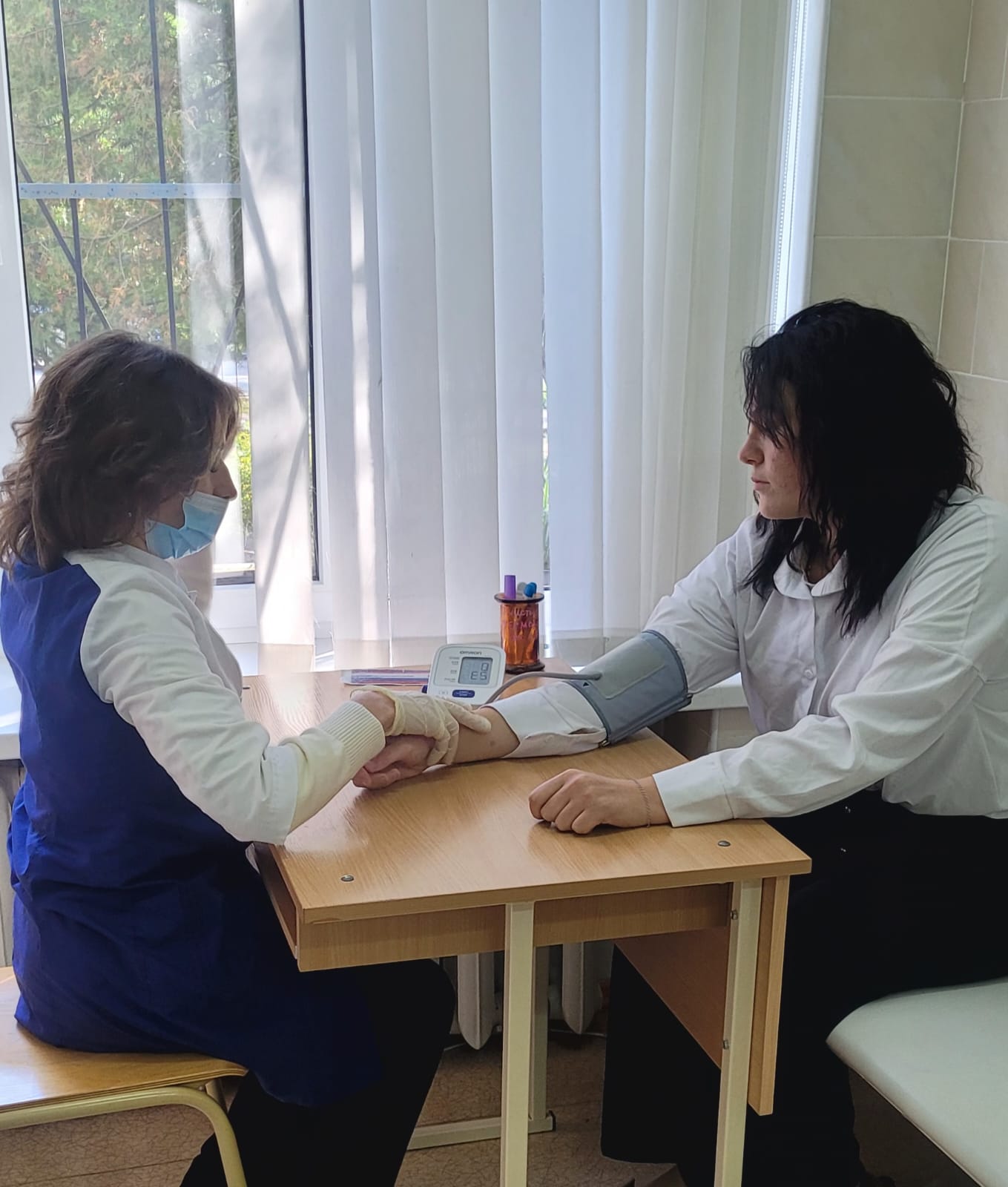 Оснащение оборудованием медицинских кабинетов ГКОУ РО Азовской школы №7№НаименованиеКоличествоВесы медицинские    1Ростомер    1Тонометр с детскими манжетами                                                                                     2Стетофонендоскоп                                                                                                                 1Секундомер  1Сантиметровая лента   1Термометр медицинский                                                                                                    10Холодильник    1Бактерицидный облучатель воздуха                                                                               2Лоток медицинский почкообразный2Перчатки медицинские                                                                                                   50Аппарат искусственной вентиляции легких Амбу1Грелка медицинская1Пузырь для льда                                                                                                                    1Жгут кровоостанавливающий резиновый2Носилки1Травматологическая укладка, включающая: шины пневматические детские и взрослые, косынка, фиксатор ключицы, воротник Шанца),  гелевый охлаждающе согревающий пакет.1Термоконтейнер для транспортировки медицинских                                            иммунобиологических  препаратов.1Дозаторы для мыла, бумажные полотенца, антисептик для обработки рук1Салфетки спиртовые из мягкого материала для обработки инъекционного поля50Дезинфицирующие средства.1Ведро с педальной крышкой.2Емкость для дезинфицирующих средств2Стол врача1Стул врача и пациента1Кушетка смотровая1Ширма медицинская.                                                                                                          1Шкаф медицинский для хранения лекарственных средств1Шкаф для хранения медицинской документации1Столик манипуляционный2Пинцет1Ножницы2Персональный компьютер1Принтер1Халат медицинский2Шапочки.     2Маски. По требованию.Диагностический  аппаратно-программный комплекс «АРМИС»1